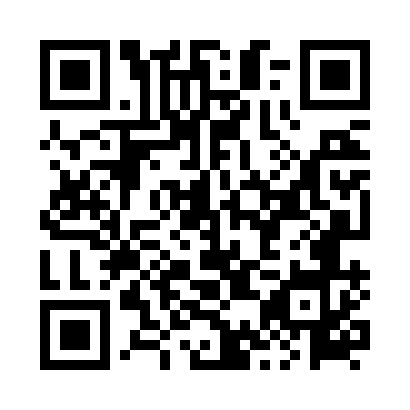 Prayer times for Sarbinowo, PolandWed 1 May 2024 - Fri 31 May 2024High Latitude Method: Angle Based RulePrayer Calculation Method: Muslim World LeagueAsar Calculation Method: HanafiPrayer times provided by https://www.salahtimes.comDateDayFajrSunriseDhuhrAsrMaghribIsha1Wed2:395:1812:536:048:2910:592Thu2:395:1612:536:058:3111:003Fri2:385:1412:536:068:3311:014Sat2:375:1212:536:078:3511:015Sun2:365:1012:536:088:3711:026Mon2:355:0812:536:098:3911:037Tue2:345:0612:536:108:4011:048Wed2:335:0412:536:118:4211:049Thu2:335:0212:536:128:4411:0510Fri2:325:0012:536:138:4611:0611Sat2:314:5812:536:148:4811:0712Sun2:304:5712:536:158:4911:0713Mon2:304:5512:536:168:5111:0814Tue2:294:5312:536:178:5311:0915Wed2:284:5112:536:188:5411:1016Thu2:284:5012:536:198:5611:1017Fri2:274:4812:536:208:5811:1118Sat2:264:4712:536:218:5911:1219Sun2:264:4512:536:229:0111:1320Mon2:254:4412:536:239:0311:1321Tue2:254:4212:536:249:0411:1422Wed2:244:4112:536:259:0611:1523Thu2:244:3912:536:269:0711:1524Fri2:234:3812:536:279:0911:1625Sat2:234:3712:536:289:1011:1726Sun2:224:3512:536:289:1211:1727Mon2:224:3412:536:299:1311:1828Tue2:224:3312:546:309:1511:1929Wed2:214:3212:546:319:1611:1930Thu2:214:3112:546:329:1711:2031Fri2:214:3012:546:329:1811:21